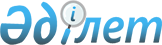 О некоторых вопросах передачи государственного имущества из республиканской собственности в коммунальную собственностьПостановление Правительства Республики Казахстан от 6 сентября 2010 года № 903

      В соответствии с постановлением Правительства Республики Казахстан от 22 января 2003 года № 81 "Об утверждении Правил передачи государственного имущества из одного вида государственной собственности в другой" Правительство Республики Казахстан ПОСТАНОВЛЯЕТ:



      1. Принять предложение акима города Астаны о передаче из республиканской собственности с баланса государственного учреждения "Министерство культуры Республики Казахстан" в коммунальную собственность города Астаны следующие квартиры, приравненные к служебным:



      1) квартира № 100, расположенная по адресу: г. Астана, улица Отырар, дом 4/2, общей площадью 109,1 квадратных метров, балансовой стоимостью 27 841 536 (двадцать семь миллионов восемьсот сорок одна тысяча пятьсот тридцать шесть) тенге;



      2) квартира № 111, расположенная по адресу: г. Астана, улица Отырар, дом 4/2, общей площадью 109,1 квадратных метров, балансовой стоимостью 27 588 096 (двадцать семь миллионов пятьсот восемьдесят восемь тысяч девяносто шесть) тенге;



      3) квартира № 149, расположенная по адресу: г. Астана, улица Отырар, дом 4/2, общей площадью 99,4 квадратных метров, балансовой стоимостью 25 454 590 (двадцать пять миллионов четыреста пятьдесят четыре тысячи пятьсот девяносто) тенге.



      2. Комитету государственного имущества и приватизации Министерства финансов Республики Казахстан совместно с Министерством культуры Республики Казахстан и акиматом города Астаны в установленном законодательством порядке осуществить необходимые организационные мероприятия по приему-передаче имущества, указанного в пункте 1 настоящего постановления.



      3. Настоящее постановление вводится в действие со дня подписания.      Премьер-Министр

      Республики Казахстан                       К. Масимов
					© 2012. РГП на ПХВ «Институт законодательства и правовой информации Республики Казахстан» Министерства юстиции Республики Казахстан
				